Всероссийский конкурс «Педагогические секреты»КАК НАШЕ СЛОВО ОТЗОВЕТСЯЭссеАвтор: Светлана Ивановна Поршина, учитель математики МБОУ «СОШ №4         имени Александра Сидоровнина» г. Сорочинска Оренбургской области    Сорочинск, 2020Ни для одного учителя-предметника не секрет, что бывают темы уроков выигрышные, а  бывает наоборот. К одним урокам ты начинаешь готовиться заранее, время  от времени ощущаешь просто зуд, так и хочется бросить все дела и сесть за план. О другом уроке думаешь с тоской. И автор учебника предлагает однотипные упражнения, и в методических рекомендациях  пара строк, и самой на ум ничего не приходит. А Интернет, в котором «найдешь все»  был для нас тогда еще не доступен. Как говорят, придется вести дежурный урок. Да простят меня коллеги, скучной темой мне казался  «Стандартный вид числа». Конец апреля, солнце припекает через стекло,  дети работать не хотят, и голос мой – это  «глас вопиющего в пустыне» - напрасные призывы, уговоры, к которым никто не прислушивается.  Среди сонной тишины раздается голос  «отпетого»  с задней парты: - И кто придумал такую муть?- Что ты имеешь в виду?- Да вот эти все миллионы, триллионы … Кому они нужны? Где они используются?- Говоришь, кто? Я расскажу.      И тут меня понесло. Я говорила о Марко Поло, о его путешествиях, 16-летней жизни в Китае, о его рассказе родным и близким по возвращении домой  про богатства китайских вельмож, о том, как он,  чтобы поразить слушателей, назвал ранее неизвестное число milione, что переводится как «тысяча тысяч»   Я говорила  о суффиксе « – one», который означает то же самое, что суффикс « – ще»  в русском языке. Я плавно перешла на чтение  «Тараканище», изображая голосом весь ужас происходящей драмы, страх всех животных перед этим монстром.        В классе уже давно никто не дремал. Всюду царило оживление. Я видела осмысленный взгляд  даже с задних парт.Потом я  перешла к биллиону, рисовала на доске таблицу с числами-великанами, суматошно выписывая их чудовищные нули.- Спрашиваете, кому они нужны? Да они нужны были еще в глубокой древности! И тут я поведала классу «Легенду о шахматах», о том, как хитроумный  изобретатель шахмат Сета наказал высокомерного царя.    Я рассказала детям о «Ханойской башне» буддийских монахов, которые в своих кельях, выдолбленных в горах, с незапамятных времен и до сих пор  перекладывают кольца, стремясь узнать дату конца света и выполнить свою благородную миссию – оповестить о том весь мир.    Наконец я припомнила ближайшую к нашему Солнцу звезду Проксима  Центавра, которая находится от нас  на расстоянии всего-то четырех с лишком световых  лет. По определению Международного астрономического союза (МАС) один световой год равен 9 460 730 472 580 800 метрам. Пока я записывала это число на доске, у меня созрела мысль рассказать еще о плодовитости комнатной мухи и головки мака, но я не успела…    … Приоткрылась дверь,  с хмурым лицом вошел директор школы. Он грозно заявил:- Вы нарушаете внутришкольный распорядок. - Почему не отпускаете детей на перемену?Дети загалдели: - Нам так интересно! Ничего, мы сегодня могли бы без перемены ...      После уроков они снова зашли в кабинет и  сказали, что не записали домашнее задание. Прогресс!... А я с той поры полюбила урок  «Стандартный вид числа».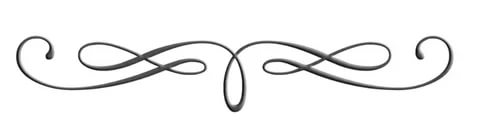 Прошло немало лет. Однажды нас с мужем пригласили дальние родственники на какой-то юбилей. Среди гостей я обратила внимание на молодую, миловидную женщину. Она была хорошо одета, да и над лицом ее потрудились стилисты - визажисты. В перерыве она подошла ко мне и, улыбаясь, сказала:- Здравствуйте! Вы меня не помните?Я в смущении пожала плечами.- Я ваша ученица. Я вас хорошо помню. Очень уж мне нравились ваши уроки.Она рассказала о себе, муже и дочке. Пока она занимается воспитанием дочери, но место в городской администрации ее дожидается.- Кстати, моя дочка вас знает.- Откуда?- Я читала ей Корнея Чуковского и когда дошли до сказки «Тараканище», я ей рассказала об уроке, на котором вы читали нам эти стихи. - Дочка меня поправила:- Мамочка, ты ошибаешься, на уроках математики стихов не читают. На математике решают примеры.- Она у меня строгая, вся в папу. Учится всего лишь в четвертом классе, а соображает …- А я сказала, что у нас была такая замечательная учительница, которая все знала и все умела.Я скромненько опустила очи долу.Моя собеседница продолжала:- Я сказала дочери, что Корней Чуковский был очень умным, он первым  придумал слово «тараканище», чтобы все поняли, какой большой был этот таракан. - А еще он посоветовал одному путешественнику придумать число, чтобы тот мог сосчитать свои несметные богатства. Путешественник мог считать только до тысячи, а денег у него было гораздо больше.     Я оторопело смотрела на нее, на жемчужные зубки, на изящное ушко, в котором дрожала золотая сережка с драгоценным камнем. Цена этих сережек выражалась … всего лишь пятизначным числом, я думаю, с первой цифрой не менее семи …